Publicado en Cádiz el 02/08/2022 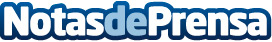 Grandes ofertas de ahorro en packs de colchón + canapé en CholloMueble El somier es un elemento que está perdiendo fuerza frente al auge de los canapés, que suponen un ahorro de espacio además de un mayor confort y comodidad para descansar, según apuntan los profesionales de CholloMuebleDatos de contacto:Tienda CholloMueble672 283 862Nota de prensa publicada en: https://www.notasdeprensa.es/grandes-ofertas-de-ahorro-en-packs-de-colchon Categorias: Finanzas Interiorismo Consumo Hogar http://www.notasdeprensa.es